Health Form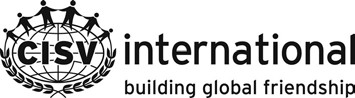 CISV International Ltd MEA House, Ellison PlaceNewcastle upon Tyne, NE1 8XS EnglandGENERAL INSTRUCTIONS:Company Registration: 3672838Charity Registration: 1073308Telephone: +[44 191] 232 4998Fax: +[44 191] 261 4710E-mail: International@cisv.orgwww.cisv.orgこのフォームの必要な欄をすべて埋めていただく時間をとっていただきありがとうございます。ここに書かれる情報はCISVがあなたの健康な生活を送れるよう計画することに役立ち、プログラム期間中や旅行中に万が一あなたが医療従事者の世話を必要とするとき、彼らを助けるものです。このフォームはプログラムスタッフ、リーダー、とホストファミリーと情報共有します.このフォームの記入を完了し、持参することがCISVの国際プログラム注1）の参加の条件です。このフォームには、英語で、大文字で、黒・または青インクをつかいタイプするか読みやすい手書きで記入を完了してください。このフォームはCISVの国際プログラムの参加の3ヶ月前以降に記入を完了し、署名を済ませる必要があります。記入された情報に、プログラム開始以前に変更があった場合には、CISVに通知しなければなりません。このフォームに書かれた情報は秘密として扱い、安全な場所に保管されなければなりません。このフォームの公式の文書は英語版のみです。（日本語訳は内容理解の参考に使用できますが、正式な解釈は英語版に基づきます。）注２）署名したこのフォームの原本と必要な添付書類およびそれら一式のコピーをプログラムに持参してください。またコピーを一式、派遣元支部に残してください。プログラム終了時に原本およびすべてのコピーは大人の参加者あるいは単独旅行の若年参加者に返却されます。Delegation の場合、原本およびすべてのコピーはリーダーに返却されます、そしてリーダーは派遣元に戻った時、子供の親・法的後見人に返されます。派遣支部は、プログラム終了後一年以内にすべてのコピーを破棄しなければなりません。パートA、B、C、Dは参加者が18歳以上の大人の場合参加者本人が、17歳以下の場合は親あるいは親権を持つ保護者が記入することになっています。また16歳および17歳の参加者はこのフォームの内容を確認してSection Dの署名欄に署名してください。パートB－特別な支援が必要な場合、あるいはアレルギーがある場合は、パートBの内容を前もってプログラムスタッフにお送りください。ヘルスチェックを受ける際には、記入したパートA、B、C、 Dを持参しチェックを実施する医師に見せてください。パートEに記入することができるのは、参加者の適切な健康診断を行い、診察を行った医師のみです。Part A: 参加者情報　　　　　※チェックの仕方：又は☑参加者／親／保護者へ：	このフォームへの記入を完了し、医師との相談の際に一緒に内容を確認してください。　　　　　　　　　　　　　　　　　　　　　　　　　　　　　　　　　　　　　　　　　　　　　　　　　　　　　　　　　　　　　　　　　　　※プログラムが2016年7月20日～8月16日の場合　　※日本の国コード：+81　　　　　　　　　　　　　　　　　                    ※連絡が取れる番号を記載　　※市外局番：03、最初の“0”をとって“3”のみ（例：0472→472）PART B: 現在の投薬の状況と支援の必要性食事制限アレルギー: 以下のものにアレルギーはありますか？　※Yes, No必ずどちらかにチェックし、Yesの場合は詳細記入。　　　　　　　　　　　　　　　　　　　　　　　　　　　　　　　　　　　　　　　　　　　　　　エビ                   カニ*必要な場合は、忘れずにアナフィラキシー対応薬を持参してください　　　　　　　　　　　　　※急性の全身性かつ重度なI型過敏症のアレルギー反応の一つ。(Wikipediaより)投薬投薬治療を受けていますか？	（以下の薬を飲んでいます）誤解に基づくトラブル回避のため、処方箋のいらない薬やその他の療法についても書いてください.*旅行の期間中十分な量があることを確認してください特別な支援必要な場合には、詳細を記入:	※何かあれば記載してください。開催国で万が一医師の診断を仰ぐことが必要になった場合に役に立つよう、具体的な投薬の必要性を説明した書類（病理所見、心電図、X 線写真など）を持参してください。そのような書類を持参することにより、不必要かつ高額な手続きを避けることが可能になります。どのような書類を持参すべきかについて  は、かかりつけの医師に相談することをお勧めしますPART C:　病歴　　　　　　　　　　　　　　　※↓入手できる病院情報、一つ以上ある場合は別紙添付。万一入院が必要となったら、参加者の医療記録は以下のところから入手できます:参加者は感染症にかかったことがありますか。該当するものすべてに☒をつけてください。:　※母子手帳等を見ながら記入ください。　上記に関し、簡単な病歴や説明、慢性的な合併症があるかどうかなどについて記載してください。:参加者は繰り返し起こる医療上の問題あるいは慢性病を抱えていますか？該当するものすべてにをつけてください。*参加者が眼鏡やコンタクトレンズを着用している場合は、その処方箋のコピーをプログラムに持参してください。.上記のいずれの部分に関しても、プログラムスタッフが知っておくべきことがある場合はここに記載してください。:家族に以下の病歴がある場合はをつけてください。: そのほか（詳しく）上記のいずれの部分に関しても、プログラムスタッフが知っておくべきことがある場合はここに記載してください。:過去 5 年の間、参加者はその他何らかの理由で入院したことがありますか？ Yes  No ※2008年以降入院歴があればYesにチェック（）し、詳細記入してください。女性の参加者のみへの質問:予防接種:受けた予防接種の情報を記載してください: ※Yes, No必ずどちらかにチェックし、Yesの場合は接種日を記載。※日付： 日(dd) / 月(mm) / 西暦(yyyy)の順に記載。（例）2010年5月10日接種＝10/05/2012※MMR：日本ではMRが一般的なので、(MR)と記載するとよいでしょう。※DPT破傷風、単独破傷風、MMRはしか、単独はしか、とそれぞれ重複している。DPT,MRでそれぞれ受けている場合は、例のように記載する。単独でしか受けていない場合は、DPT,MRには記載しないで、単独接種該当箇所のみ記載する。参加者は、開催国への渡航に必要なすべての予防接種を受けていますか？Yes  No 詳細を以下に記載してください。: ※必ずYesにチェックをすること↑※必要な予防接種がある＝Yesにチェックし、接種内容を記載※必要な予防接種がない＝Yesにチェックし、UNNECESSARY (又はNO NEED)と記載PART D: 保証↓以上までを記入し、（必要な）予防接種を接種してから、医師に面会し、以下の部分を必ず医師に記入してもらってください。↓Part E: CISV 参加者に関しての医師の宣誓お医者様へ: この参加者はCISV の国際プログラムに参加します。この参加者あるいはその親または保護者がプログラム参加にあたって一般的に必要な事項を説明しますので、それに関してこの参加者の一般的な肉体的および精神的な健康状態をご検討ください。このパートA、 B、Cに記載された健康情報およびこの参加者のその他の健康情報をお持ちの場合はそれも併せてご確認ください。必要な場合は、健康診断を実施してください。開催国への渡航に関して、必要なアドバイスや予防接種について加者とお話しください。なお、ここで署名する医師はこのパートEの部分の情報についてのみ責任があります。　※かかりつけの主治医である必要はありません。　　※↓必ずYESになるはず。　　※↓この2つは必ずNoになるはず。渡航に関する注意　　　　　　　　　　　　　　　　　　　　　　　　　　　　　　　※↓必ずYESになるはず。　※page 4についての再確認　※マラリアの予防接種が不要の場合もYesにチェックする。Page4で必要な予防接種をしている＝Yes、NO NEEDと記載しているた　　　め。このフォームのこのページ（パート E）にあるすべての情報は真実で、私の最善の専門的知見に基づく限り正確なものであることを保証します.診察した医師の署名:  _　　　　Masato Tanaka _	 診察した医師の氏名:  　　　　　Masato  Tanaka	診察した医師の連絡先情報:   　　　　病院の電話番号　　　　　　　日付:  　　　　01 / 06/ 2018	※医師の名前のみが書いてある普通の印鑑は不可。病院名や受診日などが記載されているスタンプを押印してもらうか、名刺を添付する。それら2つともない場合は、きちんと署名されていることが確かであれば、押印・添付がなくても構いません。その場合は、以下3点をできる範囲内で記載してもらってください。医師の医療機関・所属等医療機関の住所※↑ここまで医師に記入してもらう。※このサンプルを持っていくとわかりやすくで、誤りがなくてよいでしょう。もし、誤りがある場合、訂正のために再度、医師に面会する必要性がでてくることもあります。コメント	（日本語訳に関して）２０１８年 夏以降に開催されるプログラムについてはこの 2018年改訂の新しい HEALTH FORM を使用してください。この日本語訳は国外のプログラムに参加するときには使えないので、国際HPにあるフォームに英語で入力してください。国内での国際プロゴラム参加の場合はこのフォームを使って日本語で入力してもいい場合があるので、詳細は開催支部に問い合わせるか、案内を参照してください。注CISV International Programmesとは、国際で承認された VL、IC、SU、SC、YM、MOSAIC、IPP の７つのプログラムです。最初の部分に記述したように、HEALTH FORM は IO より提供される英文の Form に記載して提出します。この訳文はその英文の内容の理解を助けるために使用するものです。英文の Form と内容に相違がある場合、英文の Form に記述してあることが正しいものとして扱います。Seizure と Epilepsy	は	どちらもてんかんの発作のときに使われます。この欄とその下の親の病気の欄の用語が異なっている理由は明確ではありませんが、同じ様なものを指していると考えています。この情報を開示するのは、CISV International およびプログラムの実施をする主催者の立場としてこの情報が必要な人（Need to know のある人）であり、派遣支部でチームの世話をするスタッフや派遣の責任者、また主催支部としては、キャンプの運営に携わるスタッフやその責任者および、キャンプディレクターとなります。この情報を一般的に開催支部の CISV 会員に開示するという意味ではありません。具体的にこの情報が開示される（可能性がある）のは、情報が必要な、派遣支部のスタッフおよび責任者、チームのリーダー、主催国のキャンプスタッフ、およびその責任者、キャンプディレクター、CISV International の責任者、そして病気等が問題になったときに対応する医療従事者ということになります。文書改訂の記録2012 年 5 月	IO の Health Form 改訂にともなって内容の全文訳を作成（平）2012 年 5 月	内容のチェック、修正	（野田）2012 年 5 月	CISV 日本協会の Web に新しい正式な(英文の)Health Form とともに掲載2015 年 5 月	IO より Health Form の修正の連絡をうけ、変更部分の日本語訳を修正（藤田 K）2015 年 5 月	修正部分を組みいれた日本語訳の修正 最終ページにコメント（平）2015 年 5 月 7 日	藤田氏の修正箇所のチェックの結果を反映して修正（平）2015 年 5 月 8 日	２ヵ所の Typo を修正（平）May 08-2015 版とする。2018年2月20日　2018年版に元の翻訳を移植、いくつかの変更点を修正。　（平）2018年2月23日	数か所語句の訂正（平）（この文書は　参加者、保護者、および医師が本来使うべき英語のFormに記入する際に参考にするために準備したものです。日本語訳のFormはプログラム参加時には使えません。）参加者氏名:お子さんの名前　　SATO          SAKURA           ※パスポートと同様の表記に。　　SATO          SAKURA           ※パスポートと同様の表記に。　　SATO          SAKURA           ※パスポートと同様の表記に。　　SATO          SAKURA           ※パスポートと同様の表記に。姓名名Middle性別:	 男 女誕生日:国籍:JAPAN性別:	 男 女2  0      0  5     2   0  0  72  0      0  5     2   0  0  72  0      0  5     2   0  0  7国籍:JAPAN性別:	 男 女日(dd)	月(mm)	年（yyyy）日(dd)	月(mm)	年（yyyy）日(dd)	月(mm)	年（yyyy）国籍:JAPAN参加するCISVプログラムの開催国:AUSTRIA参加するCISVプログラムの開催国:AUSTRIA参加するCISVプログラムの開催国:AUSTRIAプログラムに参加する期間: YLIF と同様に※プログラム開始日　　　　　　　※プログラム終了日開始日：20/07/2018　　終了日：16/08/2018プログラムに参加する期間: YLIF と同様に※プログラム開始日　　　　　　　※プログラム終了日開始日：20/07/2018　　終了日：16/08/2018緊急時連絡先:RYO   SATO (又はSATO, RYO)名　　　　姓　　　　　　　姓，　　名話すことのできる言語:
JAPANESE, ENGLISH連絡先電話番号（自宅）:+81       -    3       -  1234 - 5678+81-　　　市外局番（最初の０をとる）-番号連絡先電話番号 (勤務先および／あるいは携帯電話):+81       -   90      -  48765 - 4321country code	area code	numbercountry code	area code	number参加者の氏名:SAKURA  SATO  (又はSATO, SAKURA) ※パスポートと同様の表記に　　名　　　　　　　姓　　　　　　　　姓　，　　名派遣元の NA:JAPAN ※全員日本特別な食事制限がありますか？Yes  No ある場合は詳細を記入:※Yes, No必ずどちらかにチェックし、Yesの場合のみ詳細記入。食べることのできない、あるいは食べてはいけない特定の食べ物がありますか？Yes  No ある場合は詳細を記入:※Yes, No必ずどちらかにチェックし、Yesの場合のみ詳細記入。食品Yes  No ある場合は詳細を記入: 　　SHRIMP, CRAB蜂さされあるいは虫さされYes    No ある場合は詳細を記入: ※何に対するアレルギーか薬Yes    No ある場合は詳細を記入: ※何に対するアレルギーかその他Yes    No ある場合は詳細を記入: ※何に対するアレルギーかアナフィラキシー対応薬を携行している必要がありますか？Yes  No☐ある場合は内容の詳細を記入:アレルギー反応が出た場合に、どのような薬ならば与えることができますか？アレルギー反応が出た場合に、どのような薬ならば与えることができますか？※発症した時の、症状・処置等ブランド名ジェネリック名用量、用法、使用上の注意など処方薬の場合、不足のときの処方箋がありますか？※何もなければ空欄でYes  No ※欄が足りない場合は別紙添付して下さい。Yes  No Yes  No 特別な配慮、あるいは特別の支援が必要ですか？Yes  No 　　　医師／病院:MASATO  TANAKA  (又はTANAKA,  MASATO) ※大文字ブロック体電話番号:+81  - 3 - 3948  - 9982※日本の国コード：+81 ※市外局番：03、最初の“0”をとる住所:9-5-902, NISHI-SHINJUKU 7-CHOME, SHINJUKU-KU, TOKYO, 160-0023 JAPAN  ※東京都新宿区西新宿7-9-5-902号室の場合 はしか（麻疹）百日ぜき肝炎（種類を記載）習慣性扁桃腺炎 おたふくかぜ（流行性耳下腺炎） しょうこう熱)脳炎副鼻腔炎風疹リューマチ熱黄熱病気管支炎みずぼうそう（水痘）耳炎 マラリア☐肺炎球菌感染症 ブドウ球菌感染症連鎖球菌感染症 そのほか（詳しく）: そのほか（詳しく）:□貧血症／血液疾患摂食障害 HIV偏頭痛／頭痛喘息内分泌異常r腎臓病運動障害自閉症／アスペルガー症候群糖尿病学習障害筋骨格系の問題自己免疫疾患甲状腺疾患精神衛生上の懸念神経系の懸念心臓血管病眼疾患*不安発作性疾患 注3)心雑音胃腸病 うつ病睡眠障害高血圧聴力障害精神病結核注意欠陥多動性障害（ADHD/ADD Other, please specify: Other, please specify: Other, please specify: アレルギーおよび喘息 てんかん高血圧偏頭痛／頭痛糖尿病心臓病精神疾患 皮膚疾患日付診断詳細初潮をむかえましたか？Yes No Yes の場合、生理不順がありますか？Yes No ※Noの場合は記載不要生理痛、月経困難症の場合どのような薬を与えることができますか？※普段飲んでいる薬。初潮を迎えていない場合も、キャンプ中になる可能性があるので、この薬なら与えても良いかなというものを記載ください。どうしても飲ませたくない場合はその旨記載ください。※普段飲んでいる薬。初潮を迎えていない場合も、キャンプ中になる可能性があるので、この薬なら与えても良いかなというものを記載ください。どうしても飲ませたくない場合はその旨記載ください。妊娠していますか、あるいは妊娠の可能性がありますか？Yes No 予防接種YesNo接種の日付、または最新の再接種の日付予防接種YesNo接種の日付、または最新の再接種の日付DPT 三種混合（ジフテリア、百日咳、破傷風）10/05/2012 MMR(はしか、おたふくかぜ、風疹)10/05/2012 (MR)ポリオA 型肝炎はしか10/05/2012 (MR)※単独で受けた場合は(MR)記載は不要B 型肝炎水疱瘡インフルエンザ17/10/2017髄膜炎肺炎球菌破傷風10/05/2012 (DPT)※単独で受けた場合は(DPT)記載は不要そのほか（詳しく）:接種内容YesNo日付UNNECESSARY (又はNO NEED)予防接種名はい　　私は参加者のかかりつけ（担当）の医師である。　　　　　　　　　　　　　　　　　　　　　　　　　　　　　　　※↓必ず合致している。その通りになるはず。 いいえ　　私は参加者のかかりつけ（担当）の医師である。　　　　　　　　　　　　　　　　　　　　　　　　　　　　　　　※↓必ず合致している。その通りになるはず。上に記載した情報を確認した結果、私が参加者についての知ることのできる健康情報と合致しています:合致している 異なる 私は、参加者が上に記載した情報のほかには参加者に関しての健康情報は持っていません。その通り 持っている コメント:この参加者は CISV の国際プログラムへの渡航と現地での参加にあたり、肉体的、精神的に問題がない（健康である）と思われます。:Yes  No 健康診断を実施しました。:Yes  No 補足事項／診察の結果得られた事項:アルコール中毒や薬物濫用の明白な証拠がありますか？Yes  No アルコール中毒や薬物濫用の明白な証拠がありますか？Yes  No この参加者は以下の制限あるいは勧告のもとですべてのプログラムに参加できます。制限あるいは勧告（注意事項）なし参加に制限が必要な事項（ある場合）参加者は開催国への渡航に関して旅行時の健康についての必要なアドバイスを受けました。:Yes  No 参加者は開催国への渡航に関してすべての推奨される予防接種を受けました。:Yes  No 参加者は開催国への渡航に関して（必要な場合）マラリアの予防措置を受けました。:Yes  No 